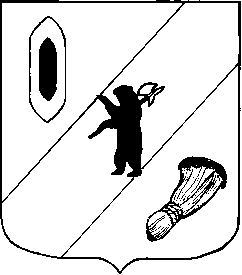 АДМИНИСТРАЦИЯ ГАВРИЛОВ-ЯМСКОГОМУНИЦИПАЛЬНОГО  РАЙОНАПОСТАНОВЛЕНИЕ22.12.2021   № 1075О внесении изменений в постановление Администрации Гаврилов-Ямскогомуниципального района от 21.12.2020  № 1055В соответствии со статьей 26 Устава Гаврилов - Ямского муниципального района Ярославской области,АДМИНИСТРАЦИЯ МУНИЦИПАЛЬНОГО РАЙОНА ПОСТАНОВЛЯЕТ:1. Внести в постановление Администрации Гаврилов-Ямского муниципального района от 21.12.2020 № 1055 «О составе межведомственной комиссии по профилактике правонарушений в Гаврилов-Ямском муниципальном районе» следующие изменения:1.1. Вывести из состава комиссии Романюка А.Ю.1.2. Ввести в состав комиссии Узикову Е.В. – и.о. начальника Управления образования. 2. Контроль за исполнением постановления возложить на первого заместителя Главы Администрации муниципального района Забаева А.А.3. Постановление опубликовать в районной массовой газете «Гаврилов-Ямский вестник» и разместить на официальном сайте Администрации муниципального района.4. Постановление вступает в силу с момента подписания.И.о. Главы Администрациимуниципального района                                			      	    А.А. Забаев